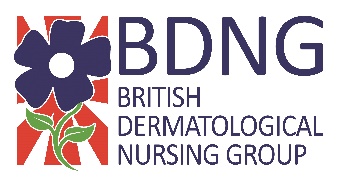 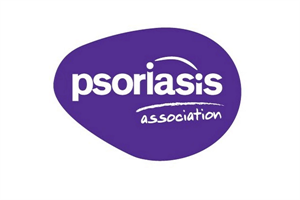 PSORIASIS NURSE OF THE YEAR AWARDThe BDNG, in collaboration with the Psoriasis Association, is delighted to welcome nominations for nurses who have delivered exceptional care and support to people with psoriasis.The aim of this award is to raise awareness of the impact of psoriasis and to recognise one nurse for their work in helping those living with psoriasis.The Award will be presented at the BDNG Annual Conference on 27 June 2018 and the nominator will be given the opportunity to present this in person.

Conditions of applicationThis winner of this award must be a Registered NurseThe judging of this award is based solely on this nominationIncomplete nominations may not be consideredLate nominations will not be consideredThe BDNG reserves the right to vary the conditions of application or to terminate the awardThe name of the winner will be published in Dermatological Nursing journalPlease send all nominations to admin@bdng.org.uk  or BDNG, Forsyth House, Cromac Square, Belfast, BT2 8LA, UKClosing date for applications is 1 June 2018This award is funded by Celgene who will not receive your details and will not be involved in the judging process.
Privacy - The BDNG respects and recognises your right to privacy. The information that you have provided will only be used for the purposes of this award. Your details will not be shared and we will only retain it for as long as is necessary for this award. For further information about our privacy practices, please contact susan.maguire@bdng.org.uk Your nameYour email and/or telephone numberName of the nurse you are nominatingName of hospital or clinic where you visit your nurseHow long has your nurse been caring for you?In a maximum of 200 words, please describe a time when your nurse went above and beyond the call of duty and treated you in an exceptional wayIn a maximum of 200 words, please describe what personal qualities you believe that your nurse possesses which makes them so great at their workIn a maximum of 200 words, is there anything else you would like to add to your nomination?